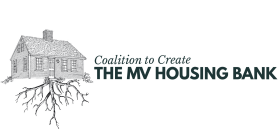 ENDORSEMENT TEMPLATE Thank you for adding your voice to the need for affordable housing on Martha’s Vineyard by submitting an endorsement letter to the MA legislature supporting the proposed state transfer fee bills H2895, S868, H1377, and to state & local Island governments for CCMVHB’s effort toward an Island-wide housing bank.   A template letter is provided below, please feel free to adapt it, and add as much of your/your organization or individual concerns as you’d like to share. Community and local government endorsement letters can be found on our website at https://www.ccmvhb.org/endorsementsFor businesses/organizations/municipal entities: • Write endorsement on your letterhead in pdf format • Include: Date Name of Organization/Company Nature/purpose of Organization/Company  Numbers of the proposed transfer fee bills:  H2895, S868, H1377Why you are supporting the bills and CCMVHBNames and signatures of owner/director/officers For individuals: Please date, and personalize your letter.  Sign your name, including your MA town of residence.In addition to the email addresses provided for the legislature on the template, please submit a copy of your letter to the Island Select Boards, MV Commission, and CCMVHB so we can keep track.  This is important, especially for businesses/organizations/individuals who employ across the island, and who serve the community across town borders:townadministrator@aquinnah-ma.gov adminassistant@aquinnah-ma.gov 
townadministrator@chilmarkma.govtownclerk@chilmarkma.gov jhagerty@edgartown-ma.usjgrande@tisburyma.govabendavid@tisburyma.govabutler@oakbluffsma.govtownadmin@westtisbury-ma.govmorrison@mvcommission.orglaura@ccmvhb.orgIf you feel comfortable doing so, share your support with your community by submitting your endorsement as a "Letter to the Editor" to Vineyard Gazette Editor Julia Wells & Managing Editor Bill Eville, and MV Times Editor George Brennan:jwells@mvgazette.combeville@mvgazette.com george@mvtimes.com 